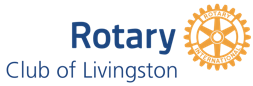 Membership ApplicationRotary Club of Livingston, MontanaSubmit to Board of Directors for review, along with $10.00 application fee.Membership ApplicationRotary Club of Livingston, MontanaSubmit to Board of Directors for review, along with $10.00 application fee.Membership ApplicationRotary Club of Livingston, MontanaSubmit to Board of Directors for review, along with $10.00 application fee.Membership ApplicationRotary Club of Livingston, MontanaSubmit to Board of Directors for review, along with $10.00 application fee.Membership ApplicationRotary Club of Livingston, MontanaSubmit to Board of Directors for review, along with $10.00 application fee.Membership ApplicationRotary Club of Livingston, MontanaSubmit to Board of Directors for review, along with $10.00 application fee.Membership ApplicationRotary Club of Livingston, MontanaSubmit to Board of Directors for review, along with $10.00 application fee.Membership ApplicationRotary Club of Livingston, MontanaSubmit to Board of Directors for review, along with $10.00 application fee.Applicant’s nameApplicant’s nameApplicant’s nameApplicant’s name(Full Name) (Full Name) (Full Name) (Full Name) (Nickname or Name Used by Friends)(Nickname or Name Used by Friends)(Nickname or Name Used by Friends)(Nickname or Name Used by Friends)Sponsored BySponsored BySponsored BySponsored ByMy Firm’s Name My Firm’s Name My Firm’s Name My Firm’s Name Business PhoneBusiness PhoneBusiness PhoneBusiness AddressBusiness AddressBusiness AddressBusiness AddressBusiness FaxBusiness FaxBusiness FaxResidence Address Residence Address Residence Address Residence Address Cell PhoneCell PhoneCell PhoneHome PhoneHome PhoneHome PhonePreferred Mailing Address    Business    HomePreferred Mailing Address    Business    HomePreferred Mailing Address    Business    HomePreferred Mailing Address    Business    HomePreferred Mailing Address    Business    HomePreferred Mailing Address    Business    HomePreferred Mailing Address    Business    HomeEmail AddressEmail AddressEmail AddressEmail AddressBirthdateBirthdateBirthdateSpouse’s Name (if applicable)Spouse’s Name (if applicable)Spouse’s Name (if applicable)Spouse’s Name (if applicable)Spouse’s Name (if applicable)Spouse’s Name (if applicable)Anniversary Anniversary Anniversary Previous Rotary MembershipsPrevious Rotary MembershipsPrevious Rotary MembershipsPrevious Rotary MembershipsPrevious Rotary MembershipsPrevious Rotary MembershipsI, the undersigned, being familiar with the requirements for, and conditions of membership as explained below and contained in the constitution and by-laws, hereby make application for active membership.I, the undersigned, being familiar with the requirements for, and conditions of membership as explained below and contained in the constitution and by-laws, hereby make application for active membership.I, the undersigned, being familiar with the requirements for, and conditions of membership as explained below and contained in the constitution and by-laws, hereby make application for active membership.I, the undersigned, being familiar with the requirements for, and conditions of membership as explained below and contained in the constitution and by-laws, hereby make application for active membership.I, the undersigned, being familiar with the requirements for, and conditions of membership as explained below and contained in the constitution and by-laws, hereby make application for active membership.I, the undersigned, being familiar with the requirements for, and conditions of membership as explained below and contained in the constitution and by-laws, hereby make application for active membership.I, the undersigned, being familiar with the requirements for, and conditions of membership as explained below and contained in the constitution and by-laws, hereby make application for active membership.I, the undersigned, being familiar with the requirements for, and conditions of membership as explained below and contained in the constitution and by-laws, hereby make application for active membership.I, the undersigned, being familiar with the requirements for, and conditions of membership as explained below and contained in the constitution and by-laws, hereby make application for active membership.I, the undersigned, being familiar with the requirements for, and conditions of membership as explained below and contained in the constitution and by-laws, hereby make application for active membership.I, the undersigned, being familiar with the requirements for, and conditions of membership as explained below and contained in the constitution and by-laws, hereby make application for active membership.I, the undersigned, being familiar with the requirements for, and conditions of membership as explained below and contained in the constitution and by-laws, hereby make application for active membership.Under the Classification: Under the Classification: Under the Classification: Under the Classification: Under the Classification: (i.e. business/ occupational area)(i.e. business/ occupational area)(i.e. business/ occupational area)(i.e. business/ occupational area)(i.e. business/ occupational area)I am personally and actively engaged in the business or professions covered by this classification and have my place of business or residence located within the territorial limits of the club or within the corporate limits of the city in which the club is located or within the territorial limits of an immediately adjoining club. I am personally and actively engaged in the business or professions covered by this classification and have my place of business or residence located within the territorial limits of the club or within the corporate limits of the city in which the club is located or within the territorial limits of an immediately adjoining club. I am personally and actively engaged in the business or professions covered by this classification and have my place of business or residence located within the territorial limits of the club or within the corporate limits of the city in which the club is located or within the territorial limits of an immediately adjoining club. I am personally and actively engaged in the business or professions covered by this classification and have my place of business or residence located within the territorial limits of the club or within the corporate limits of the city in which the club is located or within the territorial limits of an immediately adjoining club. I am personally and actively engaged in the business or professions covered by this classification and have my place of business or residence located within the territorial limits of the club or within the corporate limits of the city in which the club is located or within the territorial limits of an immediately adjoining club. I am personally and actively engaged in the business or professions covered by this classification and have my place of business or residence located within the territorial limits of the club or within the corporate limits of the city in which the club is located or within the territorial limits of an immediately adjoining club. I am personally and actively engaged in the business or professions covered by this classification and have my place of business or residence located within the territorial limits of the club or within the corporate limits of the city in which the club is located or within the territorial limits of an immediately adjoining club. I am personally and actively engaged in the business or professions covered by this classification and have my place of business or residence located within the territorial limits of the club or within the corporate limits of the city in which the club is located or within the territorial limits of an immediately adjoining club. I am personally and actively engaged in the business or professions covered by this classification and have my place of business or residence located within the territorial limits of the club or within the corporate limits of the city in which the club is located or within the territorial limits of an immediately adjoining club. I am personally and actively engaged in the business or professions covered by this classification and have my place of business or residence located within the territorial limits of the club or within the corporate limits of the city in which the club is located or within the territorial limits of an immediately adjoining club. I am personally and actively engaged in the business or professions covered by this classification and have my place of business or residence located within the territorial limits of the club or within the corporate limits of the city in which the club is located or within the territorial limits of an immediately adjoining club. I am personally and actively engaged in the business or professions covered by this classification and have my place of business or residence located within the territorial limits of the club or within the corporate limits of the city in which the club is located or within the territorial limits of an immediately adjoining club. I understand that it will be my duty, if elected, to exemplify the object of Rotary in all my daily contact and activities, and at all times, to abide by the constitution and by-laws of the Rotary Club. I understand that it will be my duty, if elected, to exemplify the object of Rotary in all my daily contact and activities, and at all times, to abide by the constitution and by-laws of the Rotary Club. I understand that it will be my duty, if elected, to exemplify the object of Rotary in all my daily contact and activities, and at all times, to abide by the constitution and by-laws of the Rotary Club. I understand that it will be my duty, if elected, to exemplify the object of Rotary in all my daily contact and activities, and at all times, to abide by the constitution and by-laws of the Rotary Club. I understand that it will be my duty, if elected, to exemplify the object of Rotary in all my daily contact and activities, and at all times, to abide by the constitution and by-laws of the Rotary Club. I understand that it will be my duty, if elected, to exemplify the object of Rotary in all my daily contact and activities, and at all times, to abide by the constitution and by-laws of the Rotary Club. I understand that it will be my duty, if elected, to exemplify the object of Rotary in all my daily contact and activities, and at all times, to abide by the constitution and by-laws of the Rotary Club. I understand that it will be my duty, if elected, to exemplify the object of Rotary in all my daily contact and activities, and at all times, to abide by the constitution and by-laws of the Rotary Club. I understand that it will be my duty, if elected, to exemplify the object of Rotary in all my daily contact and activities, and at all times, to abide by the constitution and by-laws of the Rotary Club. I understand that it will be my duty, if elected, to exemplify the object of Rotary in all my daily contact and activities, and at all times, to abide by the constitution and by-laws of the Rotary Club. I understand that it will be my duty, if elected, to exemplify the object of Rotary in all my daily contact and activities, and at all times, to abide by the constitution and by-laws of the Rotary Club. I understand that it will be my duty, if elected, to exemplify the object of Rotary in all my daily contact and activities, and at all times, to abide by the constitution and by-laws of the Rotary Club. I agree to pay the application fee of $10.00, and the annual dues of $480.00 to be billed bi-annually ($240.00 per 6 months).  I also understand that I will be billed bi-annually for meals ($12.00 per meeting).Please check here if you are opting out of the meals: I hereby give my permission to the club to publish to its members my name, address, email address, phone number, and proposed classification. I agree to pay the application fee of $10.00, and the annual dues of $480.00 to be billed bi-annually ($240.00 per 6 months).  I also understand that I will be billed bi-annually for meals ($12.00 per meeting).Please check here if you are opting out of the meals: I hereby give my permission to the club to publish to its members my name, address, email address, phone number, and proposed classification. I agree to pay the application fee of $10.00, and the annual dues of $480.00 to be billed bi-annually ($240.00 per 6 months).  I also understand that I will be billed bi-annually for meals ($12.00 per meeting).Please check here if you are opting out of the meals: I hereby give my permission to the club to publish to its members my name, address, email address, phone number, and proposed classification. I agree to pay the application fee of $10.00, and the annual dues of $480.00 to be billed bi-annually ($240.00 per 6 months).  I also understand that I will be billed bi-annually for meals ($12.00 per meeting).Please check here if you are opting out of the meals: I hereby give my permission to the club to publish to its members my name, address, email address, phone number, and proposed classification. I agree to pay the application fee of $10.00, and the annual dues of $480.00 to be billed bi-annually ($240.00 per 6 months).  I also understand that I will be billed bi-annually for meals ($12.00 per meeting).Please check here if you are opting out of the meals: I hereby give my permission to the club to publish to its members my name, address, email address, phone number, and proposed classification. I agree to pay the application fee of $10.00, and the annual dues of $480.00 to be billed bi-annually ($240.00 per 6 months).  I also understand that I will be billed bi-annually for meals ($12.00 per meeting).Please check here if you are opting out of the meals: I hereby give my permission to the club to publish to its members my name, address, email address, phone number, and proposed classification. I agree to pay the application fee of $10.00, and the annual dues of $480.00 to be billed bi-annually ($240.00 per 6 months).  I also understand that I will be billed bi-annually for meals ($12.00 per meeting).Please check here if you are opting out of the meals: I hereby give my permission to the club to publish to its members my name, address, email address, phone number, and proposed classification. I agree to pay the application fee of $10.00, and the annual dues of $480.00 to be billed bi-annually ($240.00 per 6 months).  I also understand that I will be billed bi-annually for meals ($12.00 per meeting).Please check here if you are opting out of the meals: I hereby give my permission to the club to publish to its members my name, address, email address, phone number, and proposed classification. I agree to pay the application fee of $10.00, and the annual dues of $480.00 to be billed bi-annually ($240.00 per 6 months).  I also understand that I will be billed bi-annually for meals ($12.00 per meeting).Please check here if you are opting out of the meals: I hereby give my permission to the club to publish to its members my name, address, email address, phone number, and proposed classification. I agree to pay the application fee of $10.00, and the annual dues of $480.00 to be billed bi-annually ($240.00 per 6 months).  I also understand that I will be billed bi-annually for meals ($12.00 per meeting).Please check here if you are opting out of the meals: I hereby give my permission to the club to publish to its members my name, address, email address, phone number, and proposed classification. I agree to pay the application fee of $10.00, and the annual dues of $480.00 to be billed bi-annually ($240.00 per 6 months).  I also understand that I will be billed bi-annually for meals ($12.00 per meeting).Please check here if you are opting out of the meals: I hereby give my permission to the club to publish to its members my name, address, email address, phone number, and proposed classification. I agree to pay the application fee of $10.00, and the annual dues of $480.00 to be billed bi-annually ($240.00 per 6 months).  I also understand that I will be billed bi-annually for meals ($12.00 per meeting).Please check here if you are opting out of the meals: I hereby give my permission to the club to publish to its members my name, address, email address, phone number, and proposed classification. Signature Signature DateThe Object of Rotary is to encourage and foster the ideal of service as a basis of worthy enterprise and, in particular, to encourage and foster:The Object of Rotary is to encourage and foster the ideal of service as a basis of worthy enterprise and, in particular, to encourage and foster:The Object of Rotary is to encourage and foster the ideal of service as a basis of worthy enterprise and, in particular, to encourage and foster:The Object of Rotary is to encourage and foster the ideal of service as a basis of worthy enterprise and, in particular, to encourage and foster:The Object of Rotary is to encourage and foster the ideal of service as a basis of worthy enterprise and, in particular, to encourage and foster:The Object of Rotary is to encourage and foster the ideal of service as a basis of worthy enterprise and, in particular, to encourage and foster:The Object of Rotary is to encourage and foster the ideal of service as a basis of worthy enterprise and, in particular, to encourage and foster:The Object of Rotary is to encourage and foster the ideal of service as a basis of worthy enterprise and, in particular, to encourage and foster:The Object of Rotary is to encourage and foster the ideal of service as a basis of worthy enterprise and, in particular, to encourage and foster:The Object of Rotary is to encourage and foster the ideal of service as a basis of worthy enterprise and, in particular, to encourage and foster:The Object of Rotary is to encourage and foster the ideal of service as a basis of worthy enterprise and, in particular, to encourage and foster:The Object of Rotary is to encourage and foster the ideal of service as a basis of worthy enterprise and, in particular, to encourage and foster:First -First -First -The development of acquaintance as an opportunity for service; The development of acquaintance as an opportunity for service; The development of acquaintance as an opportunity for service; The development of acquaintance as an opportunity for service; The development of acquaintance as an opportunity for service; The development of acquaintance as an opportunity for service; The development of acquaintance as an opportunity for service; The development of acquaintance as an opportunity for service; The development of acquaintance as an opportunity for service; Second -Second -Second -High ethical standards in business and professions; the recognition of the worthiness of all useful occupations; and the dignifying by each Rotarian of his occupation as an opportunity to serve society; High ethical standards in business and professions; the recognition of the worthiness of all useful occupations; and the dignifying by each Rotarian of his occupation as an opportunity to serve society; High ethical standards in business and professions; the recognition of the worthiness of all useful occupations; and the dignifying by each Rotarian of his occupation as an opportunity to serve society; High ethical standards in business and professions; the recognition of the worthiness of all useful occupations; and the dignifying by each Rotarian of his occupation as an opportunity to serve society; High ethical standards in business and professions; the recognition of the worthiness of all useful occupations; and the dignifying by each Rotarian of his occupation as an opportunity to serve society; High ethical standards in business and professions; the recognition of the worthiness of all useful occupations; and the dignifying by each Rotarian of his occupation as an opportunity to serve society; High ethical standards in business and professions; the recognition of the worthiness of all useful occupations; and the dignifying by each Rotarian of his occupation as an opportunity to serve society; High ethical standards in business and professions; the recognition of the worthiness of all useful occupations; and the dignifying by each Rotarian of his occupation as an opportunity to serve society; High ethical standards in business and professions; the recognition of the worthiness of all useful occupations; and the dignifying by each Rotarian of his occupation as an opportunity to serve society; Third -Third -Third -The application of the ideal of service by every Rotarian to his personal, business and community life; The application of the ideal of service by every Rotarian to his personal, business and community life; The application of the ideal of service by every Rotarian to his personal, business and community life; The application of the ideal of service by every Rotarian to his personal, business and community life; The application of the ideal of service by every Rotarian to his personal, business and community life; The application of the ideal of service by every Rotarian to his personal, business and community life; The application of the ideal of service by every Rotarian to his personal, business and community life; The application of the ideal of service by every Rotarian to his personal, business and community life; The application of the ideal of service by every Rotarian to his personal, business and community life; Fourth -Fourth -Fourth -The advancement of international understanding, good and peace through a world fellowship of business and professional persons united in the ideal of service. The advancement of international understanding, good and peace through a world fellowship of business and professional persons united in the ideal of service. The advancement of international understanding, good and peace through a world fellowship of business and professional persons united in the ideal of service. The advancement of international understanding, good and peace through a world fellowship of business and professional persons united in the ideal of service. The advancement of international understanding, good and peace through a world fellowship of business and professional persons united in the ideal of service. The advancement of international understanding, good and peace through a world fellowship of business and professional persons united in the ideal of service. The advancement of international understanding, good and peace through a world fellowship of business and professional persons united in the ideal of service. The advancement of international understanding, good and peace through a world fellowship of business and professional persons united in the ideal of service. The advancement of international understanding, good and peace through a world fellowship of business and professional persons united in the ideal of service. Membership in RotaryMembership in RotaryMembership in RotaryMembership in RotaryMembership in RotaryMembership in RotaryMembership in RotaryMembership in RotaryMembership in RotaryMembership in RotaryMembership in RotaryMembership in RotaryEach active member shall be an adult person of good character and good business or professional reputation meeting the qualifications of Article IV, Section 3, of the “Constitution of Rotary International” and the provisions of Article III, Section 3(a) or (b) of the “By-laws of Rotary International.”Each active member shall be an adult person of good character and good business or professional reputation meeting the qualifications of Article IV, Section 3, of the “Constitution of Rotary International” and the provisions of Article III, Section 3(a) or (b) of the “By-laws of Rotary International.”Each active member shall be an adult person of good character and good business or professional reputation meeting the qualifications of Article IV, Section 3, of the “Constitution of Rotary International” and the provisions of Article III, Section 3(a) or (b) of the “By-laws of Rotary International.”Each active member shall be an adult person of good character and good business or professional reputation meeting the qualifications of Article IV, Section 3, of the “Constitution of Rotary International” and the provisions of Article III, Section 3(a) or (b) of the “By-laws of Rotary International.”Each active member shall be an adult person of good character and good business or professional reputation meeting the qualifications of Article IV, Section 3, of the “Constitution of Rotary International” and the provisions of Article III, Section 3(a) or (b) of the “By-laws of Rotary International.”Each active member shall be an adult person of good character and good business or professional reputation meeting the qualifications of Article IV, Section 3, of the “Constitution of Rotary International” and the provisions of Article III, Section 3(a) or (b) of the “By-laws of Rotary International.”Each active member shall be an adult person of good character and good business or professional reputation meeting the qualifications of Article IV, Section 3, of the “Constitution of Rotary International” and the provisions of Article III, Section 3(a) or (b) of the “By-laws of Rotary International.”Each active member shall be an adult person of good character and good business or professional reputation meeting the qualifications of Article IV, Section 3, of the “Constitution of Rotary International” and the provisions of Article III, Section 3(a) or (b) of the “By-laws of Rotary International.”Each active member shall be an adult person of good character and good business or professional reputation meeting the qualifications of Article IV, Section 3, of the “Constitution of Rotary International” and the provisions of Article III, Section 3(a) or (b) of the “By-laws of Rotary International.”Each active member shall be an adult person of good character and good business or professional reputation meeting the qualifications of Article IV, Section 3, of the “Constitution of Rotary International” and the provisions of Article III, Section 3(a) or (b) of the “By-laws of Rotary International.”Each active member shall be an adult person of good character and good business or professional reputation meeting the qualifications of Article IV, Section 3, of the “Constitution of Rotary International” and the provisions of Article III, Section 3(a) or (b) of the “By-laws of Rotary International.”Each active member shall be an adult person of good character and good business or professional reputation meeting the qualifications of Article IV, Section 3, of the “Constitution of Rotary International” and the provisions of Article III, Section 3(a) or (b) of the “By-laws of Rotary International.”The Four-Way Test that Rotarians apply to all they Think, Say, or Do: The Four-Way Test that Rotarians apply to all they Think, Say, or Do: The Four-Way Test that Rotarians apply to all they Think, Say, or Do: The Four-Way Test that Rotarians apply to all they Think, Say, or Do: The Four-Way Test that Rotarians apply to all they Think, Say, or Do: The Four-Way Test that Rotarians apply to all they Think, Say, or Do: The Four-Way Test that Rotarians apply to all they Think, Say, or Do: The Four-Way Test that Rotarians apply to all they Think, Say, or Do: The Four-Way Test that Rotarians apply to all they Think, Say, or Do: The Four-Way Test that Rotarians apply to all they Think, Say, or Do: The Four-Way Test that Rotarians apply to all they Think, Say, or Do: The Four-Way Test that Rotarians apply to all they Think, Say, or Do: Is it the TRUTH?Is it the TRUTH?Is it the TRUTH?Is it the TRUTH?Is it the TRUTH?Is it the TRUTH?Is it the TRUTH?Is it the TRUTH?Is it the TRUTH?Is it the TRUTH?Is it the TRUTH?Is it FAIR to all concerned?Is it FAIR to all concerned?Is it FAIR to all concerned?Is it FAIR to all concerned?Is it FAIR to all concerned?Is it FAIR to all concerned?Is it FAIR to all concerned?Is it FAIR to all concerned?Is it FAIR to all concerned?Is it FAIR to all concerned?Is it FAIR to all concerned?Will it build GOODWILL and BETTER RELATIONSHIPS? Will it build GOODWILL and BETTER RELATIONSHIPS? Will it build GOODWILL and BETTER RELATIONSHIPS? Will it build GOODWILL and BETTER RELATIONSHIPS? Will it build GOODWILL and BETTER RELATIONSHIPS? Will it build GOODWILL and BETTER RELATIONSHIPS? Will it build GOODWILL and BETTER RELATIONSHIPS? Will it build GOODWILL and BETTER RELATIONSHIPS? Will it build GOODWILL and BETTER RELATIONSHIPS? Will it build GOODWILL and BETTER RELATIONSHIPS? Will it build GOODWILL and BETTER RELATIONSHIPS? Will it be BENEFICIAL to all concerned?Will it be BENEFICIAL to all concerned?Will it be BENEFICIAL to all concerned?Will it be BENEFICIAL to all concerned?Will it be BENEFICIAL to all concerned?Will it be BENEFICIAL to all concerned?Will it be BENEFICIAL to all concerned?Will it be BENEFICIAL to all concerned?Will it be BENEFICIAL to all concerned?Will it be BENEFICIAL to all concerned?Will it be BENEFICIAL to all concerned?